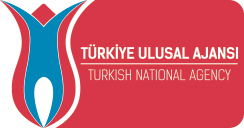 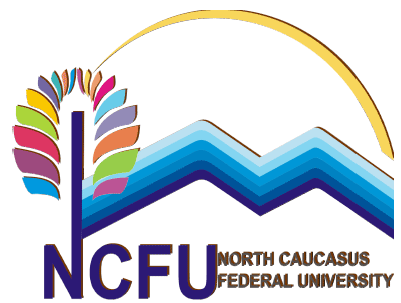 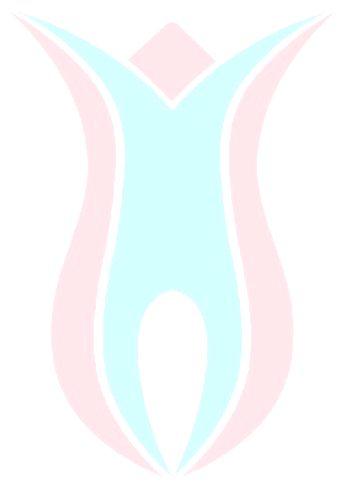 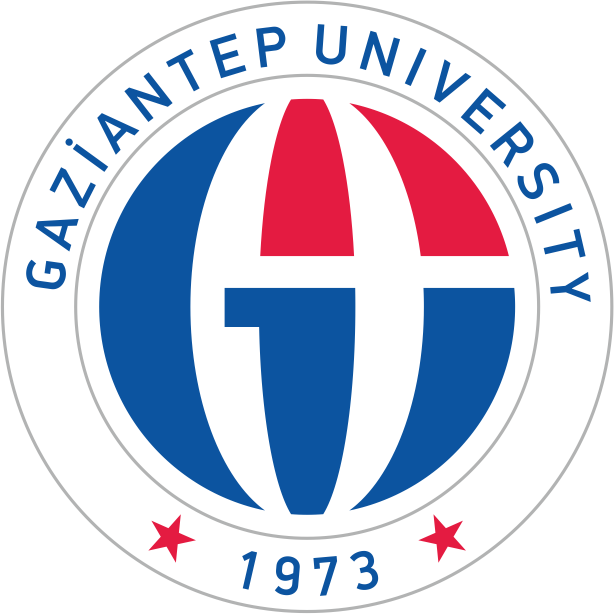 ANNOUNCEMENTforERASMUS+ INTERNATIONAL CREDIT MOBILITY (ICM)withNorth Caucasus Federal University in RussiaApplication is for the period of 2019-2020 Academic Years. (one semester)Application* Criteria:* Available for Food Engineering and Civil Engineering students onlyStudents can apply for Erasmus+ International Credit Mobility only if:- GPA is at least 2.20 as of the application deadline (1ST cycle)- Minimum score of 30 in language exam Selection Criteria:% 50 of GPA + % 50 of Language scoreApply to Erasmus Departmental Coordinators with necessary documents: 	-Application form-Copy of ID card-Transcript as of the application deadline- English Exam Result (2017-18-19 YDS, YÖK DİL, GAUN, TOEFL)- Medical Report (for disabled students)Applicants with disabilities (approved by medical report) get 10 additional points.Announcement Date: 28.02.2019	Application Dates: 20.03.2019 - 05.04.2019Application form: http://erasmusicm.gantep.edu.tr/pages.php?url=application-form-for-incoming-students-7 For detailed information about budget and ICM : http://erasmus.gantep.edu.tr/pages.php?url=icm-k-107-35 